Collecting cultural heritage is not difficult for archives and museums. Making the material collected accessible and usable for public audiences is where the difficulties begin. Discuss.COVID-19 and lockdowns presented a range of challenges in terms of access to, using and understanding information. Outline some of these, including examples and how you think such challenges might be overcome in future.The publishing and sale of printed books is still a flourishing industry at the beginning of the twenty-first century? Why do you consider this to be the case?What do you consider to be the continuing value or role of the public library in the ‘information age’?  Use a range of examples to support your argument.What are some of the main issues to consider when using historical material for research purposes?What is censorship and is it ever justifiable in a democratic society? Discuss, providing examples from a range of media.What are ‘disinformation’ and ‘misinformation’ and what possible risks do they present? In your discussion, give examples from current events in recent years.Individuals may face a range of barriers when trying to find and access information. Describe what these barriers may be, and what measures might be undertaken to help people overcome them.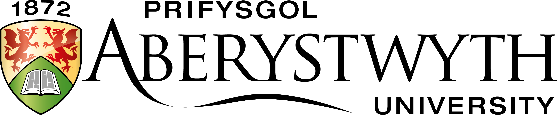 Entrance ExaminationFebruary 2023INFORMATION STUDIESTime allowed: 1.5 hours (90 minutes)INFORMATION STUDIESTime allowed: 1.5 hours (90 minutes)